Trivia QuestionsName a high Vitamin A foodBroccoli Collard greensDark green leafy lettuceKaleSpinachCarrotsPumpkinSweet potatoApricotsMangoCantaloupeWhich survey regulation addresses food preferences?F806If your resident is on a mechanically altered diet and is having no problems chewing or swallowing, do we still code a swallowing problem on K100 of the MDS?No: Per RAI manual: Do not code a swallowing problem when interventions have been successful in treating the problem and therefore the signs/symptoms of the problem did not occur during the 7 day look back period 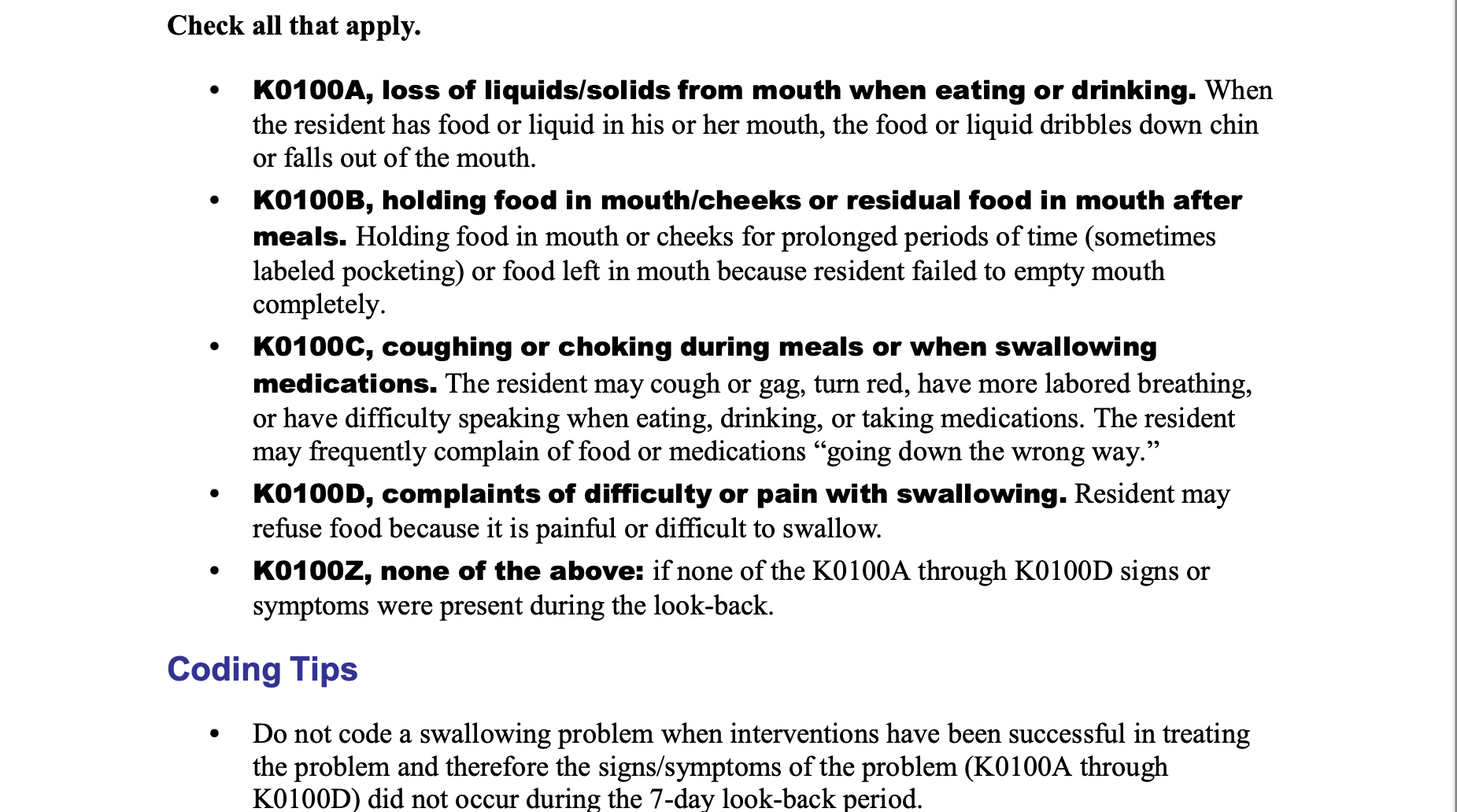 For IDDSI Level 6, Soft and bite sized, what are the characteristics appropriate testing methods?Appearance: No pieces less than 15mm x 15mm, no separate thin liquidsFork/Spoon Pressure Test: When pushing down on a 15mm x 15mm sample with a dinner fork or a teaspoon, with enough pressure that the thumb nail turns white, the food can be squashed and will not return to its original shape What are the significant weight loss parameters listed on the MDS?5% weight loss in 30 days 10% weight loss in 180 days 